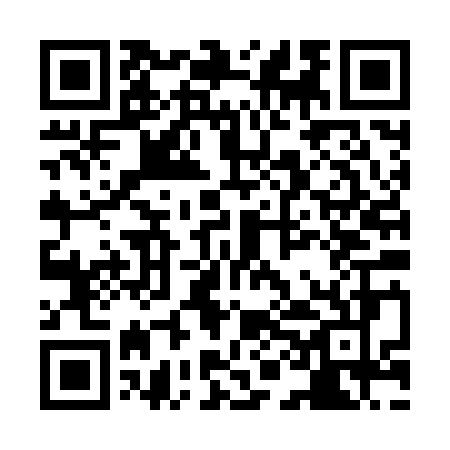 Prayer times for Minnetonka Mills, Minnesota, USAMon 1 Jul 2024 - Wed 31 Jul 2024High Latitude Method: Angle Based RulePrayer Calculation Method: Islamic Society of North AmericaAsar Calculation Method: ShafiPrayer times provided by https://www.salahtimes.comDateDayFajrSunriseDhuhrAsrMaghribIsha1Mon3:375:321:185:269:0410:592Tue3:385:321:185:279:0410:583Wed3:385:331:185:279:0310:574Thu3:395:331:185:279:0310:575Fri3:415:341:195:279:0310:566Sat3:425:351:195:279:0210:557Sun3:435:361:195:279:0210:548Mon3:445:361:195:279:0110:539Tue3:455:371:195:279:0110:5210Wed3:465:381:195:279:0010:5111Thu3:485:391:195:269:0010:5012Fri3:495:401:205:268:5910:4913Sat3:515:401:205:268:5810:4814Sun3:525:411:205:268:5810:4715Mon3:535:421:205:268:5710:4616Tue3:555:431:205:268:5610:4417Wed3:565:441:205:268:5510:4318Thu3:585:451:205:258:5510:4119Fri3:595:461:205:258:5410:4020Sat4:015:471:205:258:5310:3921Sun4:035:481:205:258:5210:3722Mon4:045:491:205:248:5110:3623Tue4:065:501:205:248:5010:3424Wed4:075:511:205:248:4910:3225Thu4:095:521:205:248:4810:3126Fri4:115:531:205:238:4710:2927Sat4:125:541:205:238:4610:2728Sun4:145:561:205:228:4410:2629Mon4:165:571:205:228:4310:2430Tue4:175:581:205:218:4210:2231Wed4:195:591:205:218:4110:20